For the week of April 23rd- April 27th    Objectives We Focused On In First Grade This Week: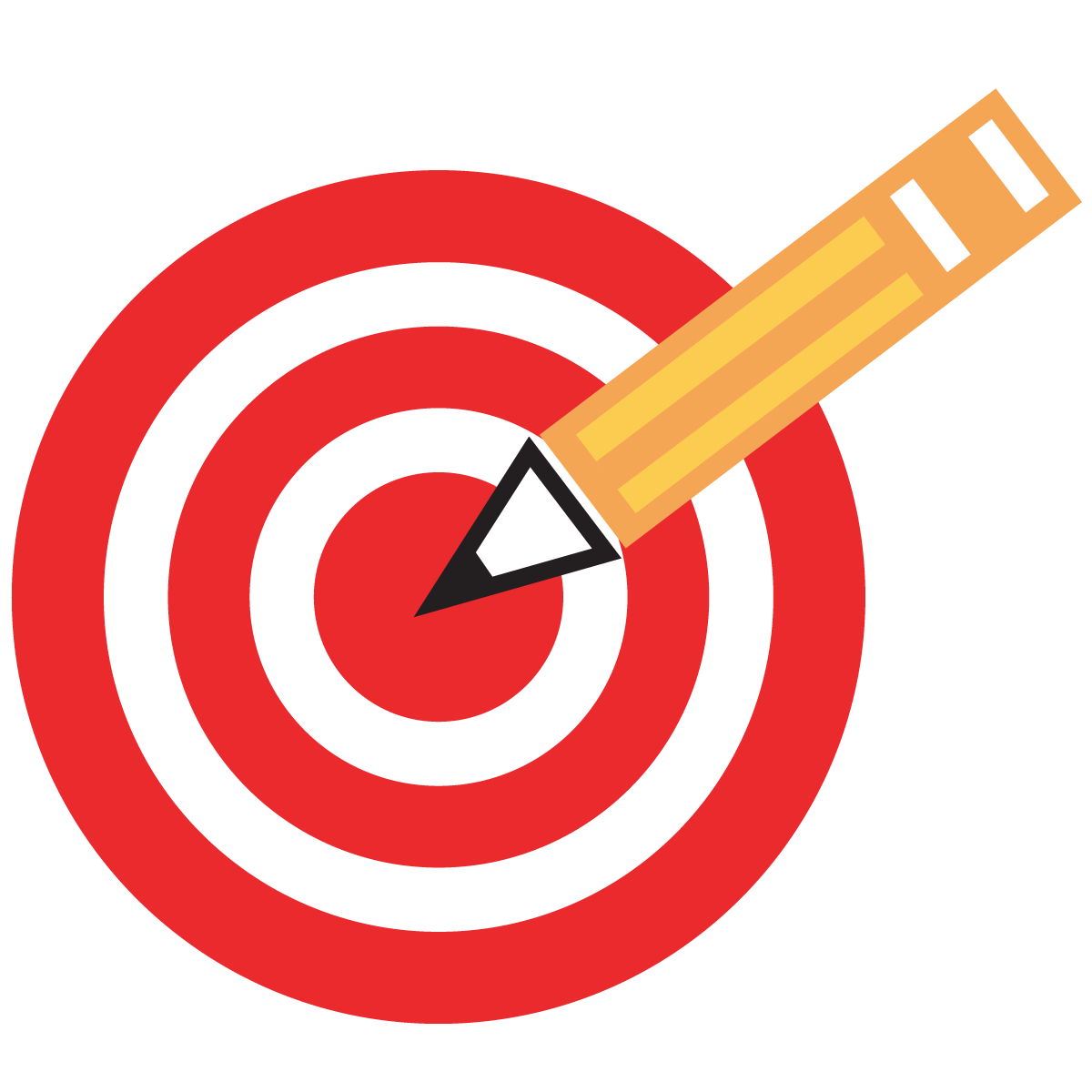 We can read and write words using oy and oi.We can use addition facts to help us subtract. We can describe how chocolate it made. We can explain how wind vanes work. I was able to read with each child individually a couple of times this week and I am so impressed with the progress of their reading. Individually each and every student has improved and is continuing to gain fluency and accuracy. One of my favorite parts of my job is to see this growth and to see how proud the kids are of themselves. We had a special 7th grade guest come into class on Thursday morning and explain to us how chocolate is made. Brett Persoon did an awesome job engaging the first graders and sharing the experience he had when he went to a chocolate factory in… This went hand in hand with our Social Studies unit and obviously the kids were excited to “try” some chocolate!  Student Learning Expectation AwardCongratulations to Skyler for receiving the SLE for being a responsible citizen. Events and RemindersSunday- Family Mass at 10am with 7th grade Monday – Family life program in religion starts Wednesday – LAST SCHOLOASTIC ORDER OF THE YEAR IS DUEWednesday – 12:20 dismissalFriday – Lancer shirt day! Monday, May 7th – Teacher Appreciation Week begins Wednesday, May 9th – May Crowning Mass at 9am Friday, May 11th – Progress Reports go homeFriday, May 11th – Mother Son Game Night Thank you! Erica Holtgrewe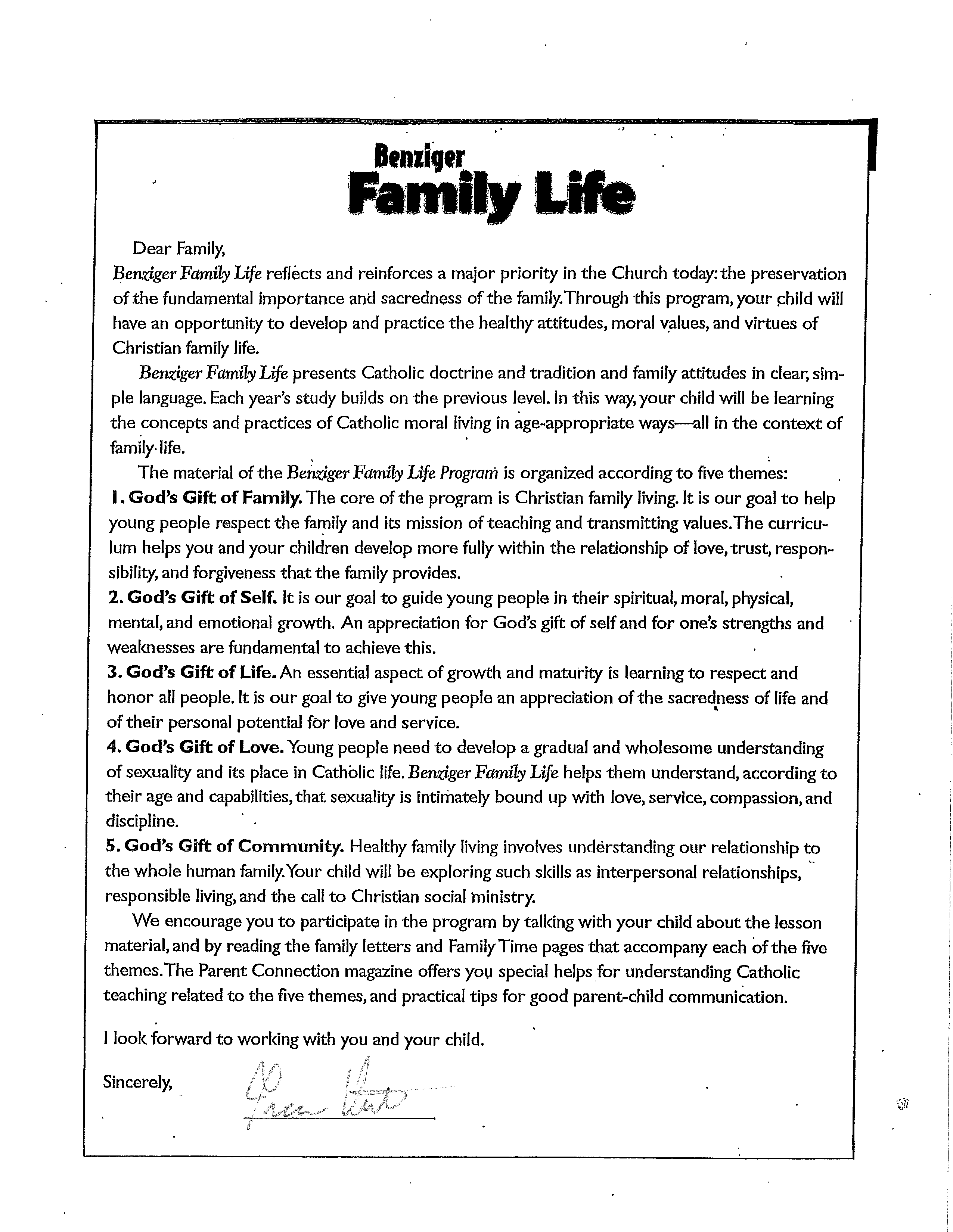 